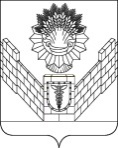 СОВЕТТБИЛИССКОГО СЕЛЬСКОГО ПОСЕЛЕНИЯТБИЛИССКОГО РАЙОНАРЕШЕНИЕот 26.11.2021                                                                       № 145ст-ца ТбилисскаяО внесении изменений в решение Совета Тбилисского сельского поселения Тбилисского района от 25 января 2019 года № 434 «Об утверждении Положения о размерах  и порядке оплаты труда работников администрации Тбилисского сельского поселения Тбилисского района, замещающих должности, не являющиеся должностями муниципальной службы»В целях упорядочения оплаты труда работников администрации Тбилисского сельского поселения Тбилисского района, замещающих должности, не являющиеся должностями муниципальной службы, в  соответствии с Трудовым кодексом Российской Федерации, постановлением главы администрации (губернатора) Краснодарского края от 26 февраля 2014 года № 123 «Об утверждении Порядка формирования фонда оплаты труда работников, замещающих должности, не являющиеся должностями государственной гражданской службы Краснодарского края, в государственных органах Краснодарского края», на основании постановления главы администрации (губернатора) Краснодарского края от 7 ноября 2018 года № 716 «О внесении изменений в некоторые нормативные правовые акты главы администрации (губернатора) Краснодарского края и об утверждении нормативов формирования расходов на оплату труда депутатов, выборных должностных лиц местного самоуправления, осуществляющих свои полномочия на постоянной основе, муниципальных служащих и содержание органов местного самоуправления муниципальных образований Краснодарского края»,  руководствуясь статьей 26, 58 устава Тбилисского сельского поселения Тбилисского района, Совет Тбилисского сельского поселения Тбилисского района р е ш и л:1. Внести следующие изменения в решение Совета Тбилисского сельского поселения Тбилисского района от 25 января 2019 года № 434 «Об утверждении Положения о размерах  и порядке оплаты труда работников администрации Тбилисского сельского поселения Тбилисского района, замещающих должности, не являющиеся должностями муниципальной службы»:1.1.  Изложить подпункт 1.3. Раздела I «Оплата труда» Положения в новой редакции:«1.3.  К ежемесячным и иным дополнительным выплатам относятся:ежемесячное денежное поощрение;ежемесячная надбавка за сложность и напряженность труда;премия по результатам работы (месяц, квартал, полугодие, год);единовременная премия за счет экономии фонда оплаты труда;единовременная выплата при предоставлении ежегодного оплачиваемого отпуска и материальная помощь.».1.2. Изложить подпункт 3.2. Раздела III «Ежемесячное денежное поощрение» Положения в новой редакции:«3.2. Ежемесячное денежное поощрение Работникам устанавливается в размере 150% от должностного оклада.».1.3. Изложить подпункт 5.5. Раздела V «Премия по результатам работы» Положения в новой редакции:«5.5. Премия по результатам работы начисляется за отчетный период (месяц, квартал, полугодие, год) на должностной оклад. Премия начисляется Работнику за фактически отработанное время в отчетном периоде.».1.4. Изложить подпункт 5.8. Раздела V «Премия по результатам работы» Положения в новой редакции:«5.8. Средства для выплаты (в расчете на год) премии по итогам работы (месяц, квартал, полугодие, год) при формировании фонда оплаты труда Работников предусматривается в размере 8 должностных окладов.».1.5. Изложить подпункт 6.4. Раздела VI «Единовременная премия за счет экономии фонда оплаты труда» Положения в новой редакции:«6.4. Единовременная премия по итогам полугодия, года выплачивается Работникам при наличии экономии фонда оплаты труда.».2. Отделу делопроизводства и организационно-кадровой работы администрации Тбилисского сельского поселения Тбилисского района (Воронкин) разместить настоящее решение на официальном сайте администрации Тбилисского сельского поселения Тбилисского района в информационно-телекоммуникационной системе Интернет, а также в сетевом издании «Информационный портал Тбилисского района».3.  Настоящее решение вступает в силу со дня его официального опубликования. Глава Тбилисского сельского поселенияТбилисского района 							А.Н. СтойкинПредседатель Совета Тбилисского сельского поселения Тбилисского района 							Е.Б. Самойленко